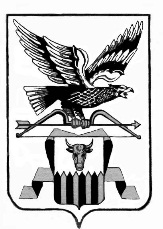 ПОСТАНОВЛЕНИЕАдминистрации муниципального района «Читинский район»от 25 апреля 2016 г.                                                                                         № 724г. ЧитаОб отмене действия режима«Повышенная готовность» В соответствии со статьей 11 Федерального Закона РФ от 21.12.1994 года № 68-ФЗ «О защите населения и территорий от чрезвычайных ситуаций природного и техногенного характера», Уставом муниципального района «Читинский район», постановлением администрации муниципального района «Читинский район» от 09 декабря 2005 года № 1789, в связи со стабилизацией обстановки, вызванной неблагоприятными метеоявлениями на территории района, постановляю:1. Отменить с 25 апреля 2016 года на территории муниципального района «Читинский район» действие режима функционирования «Повышенная готовность», введенного постановлением Администрации муниципального района «Читинский район» от 20 апреля 2016 года № 693.2. Признать утратившим силу постановление Администрации муниципального района «Читинский район» от 20 апреля 2016 года № 693.Руководитель администрации                                                                  А.А.ЭповИсп. И.В. ВайнеровичТел. 32-36-70